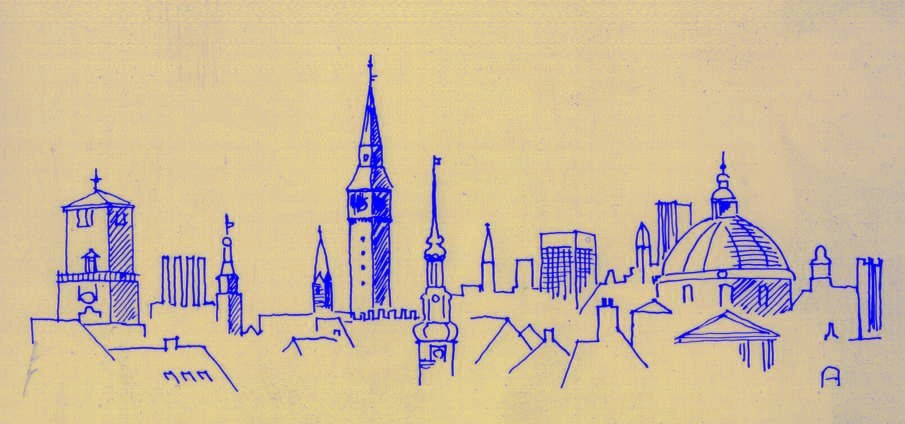 KulturklubbenKom med i biografen, smag mad fra andre lande, oplev København på en ny måde.Mulighederne kan være mange og du er med til at bestemme.Vi mødes altid om tirsdagen på Herlev st., og tager sammen afsted derfra.Første gang mødes vi tirsdag d. 3/10 kl. 16.30 i Harlekin på Herlev hovedgade 147. Her kaster vi ALLE ideerne op i luften, og laver en plan sammen. Har du nogle gode ideer, så skriv dig endelig på.Vi spiser noget dejlig mad på turene. Det koster 50 kr. eller et klip i dit madkort. Vi glæder os til at se dig Er der nogen spørgsmål så ring til Nicoline på 24274462, eller Ilse på 23323859